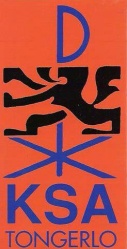 Beste leden, Omdat de winter nu al een tijdje bezig is willen we met KSA V.I.V.E.D. Tongerlo het wintergevoel extra naar voor brengen door met de hele KSA te gaan schaatsen op onze jaarlijkse bondsactiviteit. Op zondag 12 Februari 2016 komen we om 13.30u samen aan het heem waar we samen naar de schaatsbaan van Maaseik rijden en daar ons beste schaatsbeentje naar voor zullen brengen! Hierbij vragen we of er enkele ouders het zien zitten om de leeuwkes en jong-knapen te brengen naar de schaatsbaan (omstreeks 13.30u) en ze hun hier ook terug willen halen (omstreeks 15.45u) zodat we allemaal terug samenkomen aan het heem om 16u. Vrijwilligers kunnen iets laten weten aan Bjorn Vanaken (Nui(w)kes) (0493/02 31 05). De knapen, jong-hernieuwers en hernieuwers zullen hun stalen ros vanonder het stof moeten halen en gaan dus al fietsend naar de schaatsbaan in Maaseik. Voor deze bondsactiviteit vragen we of jullie hiervoor € 2 willen meenemen, de rest wordt betaald door de KSA-kas!Hopelijk zien we jullie dan ook massaal afkomen!Groetjes,Hermanos, Bakker,  Dieter, Kuerto, , Hauwf, Nui(w)kes, Seppe, Flipper, Foxy en Loic Wat? 	Bondsactiviteit: Schaatsen in Maaseik			
Wanneer?	Zondag 12 februari 2017
Hoe laat? 	13.30u – 16u
Meebrengen? 	Handschoenen!!, uniform, € 2